Discipline Specific Elective 05 Sociology of Health and Medicine Objectives: The course introduces students to the sociology of health, illness and medical practice by highlighting the significance of socio-cultural dimensions in the construction of illness and medical knowledge. Theoretical perspectives examine the dynamics shaping these constructions. Negotiations of health and illness are explored through ethnographies. Outline: 1. Introduction to the Sociology of Health and Medicine 1.1 Origins and Development 1.2 Conceptualising Disease, Sickness and Illness 1.3 Social and Cultural Dimensions of Illness and Medicine 2. Theoretical Orientations in Health and Illness 2.1 Political Economy 2.2 Systems Approach 2.3 Discourse and Power 2.4 Feminist Approach 3. Negotiating Health and Illness 3.1 Medical Practices 3.2 Health Policy in India 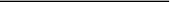 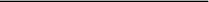 59 COURSE CONTENTS AND ITINERARY 1. Introduction to the Sociology of Health and Medicine (Week 1-4) 1.1 Turner, Bryan, S. (1995) Medical Power and Social Knowledge. London, Sage, Chapters 1 and 2 and 3. Pages (1-54). 1.2 Boorse, Christopher (1999) On the distinction between Disease and Illness. In (eds.) James Lindermann Nelson and Hilde Lindermann Nelson, Meaning and Medicine: A Reader in the Philosophy of Healthcare, New York: Routledge. (Pages 16-27) 1.3 Kleinman, Arthur (1988) The Illness Narratives: Suffering, Healing and the Human Condition. New York : Basic Books Inc. Publishers. Chapter 1. (Pages 3-30). 1.4 Fruend, Peter E.S., McGuire, Meredith B. and Podthurst, Linda S. (2003) Health, Illness and the Social Body, New Jersey: Prentice Hall. Chapter 9 (Pages 195-223) 2. Theoretical Orientations in Health and Illness (Week 5-10) 2.1 Morgan, Lynn. Morgan (1987) Dependency Theory and the Political Economy of Health: An Anthropological Critique. Medical Anthropology Quarterly, New Series, Vol.1, No.2 ( June, 1987) pp. 131-154. 2.2 Talcott Parsons (1951) The Social System, London: Routledge & Kegan Paul Ltd. Chapter 10, (Pages 428-479). 60 2.3 Foucault, Michel (1994) The Birth of the Clinic: An Archaeology of Medical Perception, New York: Vintage Books. Chapter1 and Conclusion. (Pages 3-20 and 194-199). 2.4 Turner, Bryan, S. (1995) Medical Power and Social Knowledge, London: Sage. Chapter 5. (Pages.86-108). 2.5 Patel, Tulsi (2012) Global Standards in Childbirth Practices. In (eds.) V. Sujatha and Leena Abraham Medical Pluralism in Contemporary India. New Delhi: Orient BlackSwan. (Pages 232-254 ). 3. Negotiating Health and Illness (Week 11-14) 3.1 Evans- Pritchard, E.E. (2010) The Notion of Witchcraft Explains Unfortunate Events. In (eds.) Byron J.Good, Micheal M. J. Fischer, Sarah S. Willen and Mary-Jo Del Vecchio Good A Reader in Medical Anthropology: Theoretical Trajectories , Emergent Realities, Oxford: Wiley- Blackwell, Chapter2 (Pages 18-25). 3.2 Baer, Hans A., Singer, Merrill and Susser, Ida (1994) Medical Anthropology and the World System, Westport: Praeger. Chapters 10 and 11 (Pages 307-348) 3.3 Gould, Harold A. (I965) Modern Medicine and Folk Cognition in Rural India in Human Organization, No. 24. pp. 201- 208. 3.4 Leslie, Charles (1976) Asian Medical Systems: A Comparative Study, London: University of California Press, Introduction. (Pages 1-12) . 3.5 Ethnographies, Medical Anthropology Quarterly, Vol. 20(3): 345-378. 61 3.6 Nichter, Mark and Mimi Nichter (1996) Popular Perceptions of Medicine: A South Indian Case Study. In Anthropology and International Health. Amsterdam : OPA. Chapter7 (Pages 203-237) 3.7 Das, Veena, R.K. Das and Lester Coutinho (2000) Disease Control and Immunization: A Sociological Enquiry. In Economic and Political Weekly, Feb. 19-26. Pages 625-632. 3.8 Qadeer, Imrana (2011) Public Health In India, Delhi: Danish Publishers, Part III, (Pages 221-252). Suggested Reading: Good, Byron (1994) Medicine, Rationality and Experience: An Anthropological Perspective. Cambridge: Cambridge University Press. Chapter 6. (Pages 135- 165). Annandale, Ellen (1988) The Sociology of Health and Medicine. Cambridge: Polity Press. Banerji, Debabar (1984) The Political Economy of Western Medicine in Third World Countries. In (ed.) John McKinlay Issues in the Political Economy of Healthcare. New York: Tavistock. 62 